MODULO DATI PROVENOTE ENCI (LEGGERE CON ATTENZIONE):In relazione a quanto comunicato con nostra circolare del 7/4/1981, prot. nr 2255, ricordiamo ai Comitati Organizzatori di voler cortesemente inviare all’Enci il giorno immediatamente successivo la manifestazione (anche a mezzo fax 02/700.203.23 o e-mail: amministrazione@enci.it) il presente modulo completo dei dati richiesti.Per una corretta applicazione dei diritti di segreteria, Vi invitiamo a dividere i cani iscritti in una prova a carattere nazionale (cad. € 2,50) da quelli iscritti in una prova a carattere internazionale (cad. € 4,00).Ricordiamo inoltre che, come stabilito dalla circolare del 11/12/2006 prot. nr 44822, ai versamenti effettuati dopo il termine di 30 giorni dalla data della manifestazione verrà applicata una maggiorazione del 10%.Si sottolinea che la responsabilità amministrativa e fiscale di ogni singolo evento deve essere espressamente indicata ed è indipendente dalla collaborazione tecnica. Al fine di una corretta applicazione delle disposizioni in materia di IVA, per coerenza tale responsabilità viene assunta dal Comitato (Socio ENCI o non Socio) che percepisce le quote di iscrizione.<<<<<<<<<<<<<<<<<<<<>>>>>>>>>>>>>>>>>>>>	Spett.le 	Ente Nazionale della Cinofilia Italiana	Viale Corsica, 20	20137 Milano	C.a. Ufficio AmministrazioneCOMUNICAZIONE DEI DATI RELATIVI ALLA SEGUENTE PROVA:MODALITA’ DI PAGAMENTO        Vaglia postale				assegno bancario				contanti        Bonifico Bancario: (IBAN: IT 38 W 03111 01665 000000002007 – UBI Banca)Comitato cui compete la responsabilità amministrativa e fiscale della manifestazione (4° paragrafo delle NOTE ENCI)N.B.: I diritti di segreteria devono essere versati anche per i soggetti assenti se iscritti a catalogo.Si ricorda che sono esenti dal versamento dei diritti di segreteria ENCI i soggetti iscritti nelle prove attitudinali (dal 01/07/2014), nelle prove CAE-1 (dal 01/01/2015), in classe CAL1/2/3, brevetto ENCI 2, ztp, selezione e resistenza per le prove di utilità e difesa.Località…………………………………….………… Data …… ………………………………Tipo e carattere della prova: … …….……..… Prat. nr ….…………………………………Nr di soggetti iscritti alla prova nazionale (cad. € 2,50):………..……………………….………………………..…… Nr di soggetti iscritti alla prova internazionale (cad. € 4,00):…..……………………….……….....…..………..……(Per le prove di utilità indicare il nr dei cani iscritti in classe cal1 cal2 cal3 e brev. ENCI2) di cui: ………………….. (Per le prove su seguita indicare il nr delle mute ………..….….. delle coppie…….….……..dei singoli ………...…..)Nr dei cac in palio*(cad. € 10,00)…….…….….. Nr dei cacit in palio*(cad. € 25,00)………....…..……..* I diritti dei cac e/o cacit in palio, sono da calcolarsi sulla base delle indicazioni contenute nella ratifica di giuria   Denominazione Società…BOXER CLUB D’ITALIA……………P.Iva …01934611201….. C.F. …02968210589…………Via  BELLINGERA  Nr …4… Città…BUSTO ARSIZIO…cap  21053… Prov   VATel. 0331/635996… Fax 0331/671497…E-mail segreteria@boxerclubitalia.it                                                                                                     (utile per la trasmissione di comunicazioni, fatture, etc.)							Il Comitato OrganizzatoreData,  …      					 Timbro e firma ………………………….…………….………………..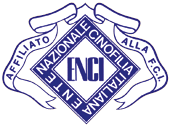 